Ansprechpartner für Redaktionen:
Dirk Rott, Leiter Marketing	31. Juli 2018/ DRO
Presseinformation WA1804:  Neue Seilzugsysteme SZG
Bild- und Textmaterial sind für die Veröffentlichung in der Fachpresse (Print und Online) freigegeben. Bitte senden Sie uns nach der Veröffentlichung ein Belegexemplar zu. Herzlichen Dank für Ihre Bemühungen im Voraus.________________________________________________________________________
Neue Seilzugsysteme im Produktportfolio der Wachendorff AutomationSeilzugsysteme der Wachendorff Automation GmbH & Co. KG/Geisenheim sind robust und dennoch äußerst kompakt. Die kompakten Abmessungen ermöglichen den Einsatz in sehr engen Bereichen, was oft ausschlaggebend ist.Die Systeme der Serie SZG messen präzise die Position oder Positionsänderung von Objekten. 

Qualitätsbestimmende Bestandteile der Wachendorff-Seilzugsysteme sind ein Präzisionsmessseil und ein auf die konkrete Messaufgabe abgestimmter Drehgeber, welcher die Wegänderung in ein Signal wandelt. Die Mechanik ist optimal an die inkrementalen Drehgeber der Serie WDGI58B oder absoluten WDGA58B Drehgeber von Wachendorff angepasst. Der Drehgeber ist bei Auslieferung bereits montiert. Die Seilzugsysteme sind besonders schnell und einfach zu montieren und werden wegen ihrer Zuverlässigkeit in allen Bereichen der Industrie eingesetzt; sehr häufig in der mobilen Hydraulik. Produkt-Details (Datenblatt):  www.wachendorff-automation.de/seilzugsysteme.htmlBildmaterial (Wachendorff Automation):WA1804_Wachendorff_Seilzugsysteme_SZG_31072018_DE.jpg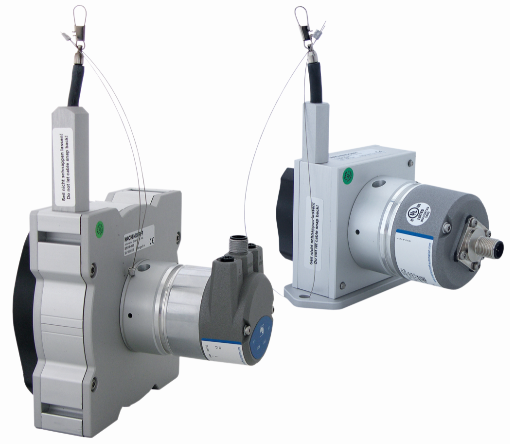 